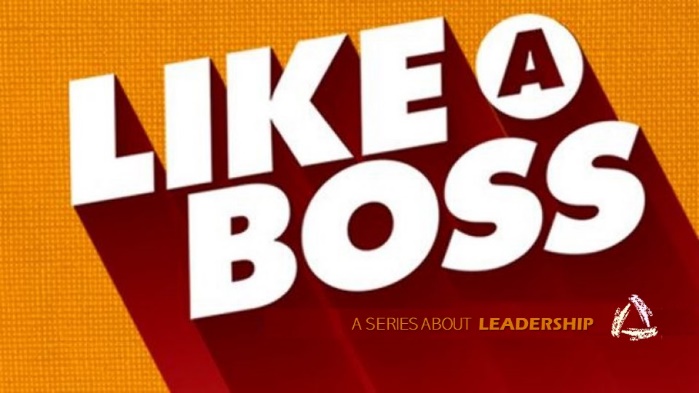 Week 2: Leaders Conquer Indifference			INTRODUCTIONThis series is all about leadership. We are surrounded by leaders – bosses, parents, coaches, teachers, etc. Talk about a leader you’ve dealt with personally that you had trouble following.DISCUSSION QUESTIONSLetting things go or not caring anymore seems reasonable in many situations; why do you think indifference might be a threat to your leadership?What are some of the results you’ve experienced from becoming indifferent in your leadership?On Sunday, pastor Phil suggested that gaining a new perspective by “walking a mile in another’s shoes” would help conquer indifference; how does a new perspective help?What are some other ways you can think of to battle indifference in your life?How could prayer help your leadership in this area? What would you pray for?STEPPING FORWARDGod has given each of us unique abilities and gifts. This week, if you aren’t sure of what your gifts are, go to the Next Steps tab on casscitymc.org and take the spiritual gifts test. Then spend some time asking God how you can use your gifts to make a difference.Therefore do not be foolish, but understand what the Lord’s will is.Ephesians 5:17